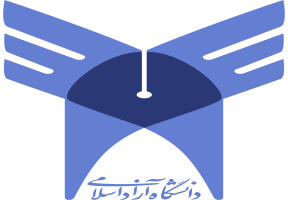 بسمه تعالی دانشگاه آزاد اسلامی واحد بجنورد طرح درس ترمی  (Course Plan )  *معرفی درس : روش تحقیق   نیمسال اول   94 -93*دانشکده: پرستاری و مامایی * گروه آموزشی: .مامایی* نام درس: روش تحقیق     	   	                                        رشته و مقطع تحصیلی: ترم 6 - کارشناسی مامایی* روز و ساعت برگزاری: شنبه  ،4-2                           	            * محل برگزاری:دانشکده پرستاری ومامایی* تعداد واحد :    5/0  واحد  تئوری                                                     *  پیش نیاز درس :  *معرفی درس : روش تحقیق   نیمسال اول   94 -93*دانشکده: پرستاری و مامایی * گروه آموزشی: .مامایی* نام درس: روش تحقیق     	   	                                        رشته و مقطع تحصیلی: ترم 6 - کارشناسی مامایی* روز و ساعت برگزاری: شنبه  ،4-2                           	            * محل برگزاری:دانشکده پرستاری ومامایی* تعداد واحد :    5/0  واحد  تئوری                                                     *  پیش نیاز درس :  *معرفی درس : روش تحقیق   نیمسال اول   94 -93*دانشکده: پرستاری و مامایی * گروه آموزشی: .مامایی* نام درس: روش تحقیق     	   	                                        رشته و مقطع تحصیلی: ترم 6 - کارشناسی مامایی* روز و ساعت برگزاری: شنبه  ،4-2                           	            * محل برگزاری:دانشکده پرستاری ومامایی* تعداد واحد :    5/0  واحد  تئوری                                                     *  پیش نیاز درس : نام مسوول درس: لیلی طامنام مسوول درس: لیلی طامتلفن ( دپارتمان): 32296994هدف کلی درس مقدمه : بشر همواره در پی کشف قوانین موجود در طبیعت بوده است. کنجکاوی و تلاش بشر برای شناخت پیچیدگی - های پیرامون خود منجر به کشف بسیاری از از قوانین طبیعت ، علل حوادث ، توضیح رویدادها ودر نتیجه کنترل بیشتر بر محیط خود شده است . برخی از اکتشافات بر اثر تصادف بوده ، ولی شناخت و کاربرد روش تحقیق علمی ، پیشرفت را سرعت بخشیده و بدون شک توسعه و پیشرفت بسیاری از جوامع مرهون کاربرد روش های تحقیق برای پی بردن به ریشه های مشکلات و یافتن راه حل برای مسائل است.علوم پزشکی و بهداشتی نیز بسیاری از پیشرفت های خود را مدیون استفاده از روش علمی تحقیق است. لذا با استفاده از روش تحقیق و بکار گیری نتایج تحقیقات می تواند به تولید دانش مربوط به سلامت و بیماری منجر شده و روش های ارائه خدمات درمانی و بهداشتی را بهبود بخشید.  هدف كلي: هدف از گذراندن این واحد درسی٬  آشنایی دانشجویان با روشهای متداول تحقیق در علوم پزشکی و تواناییانجام تحقیقات پزشکی و بهداشتی است. هدف کلی درس مقدمه : بشر همواره در پی کشف قوانین موجود در طبیعت بوده است. کنجکاوی و تلاش بشر برای شناخت پیچیدگی - های پیرامون خود منجر به کشف بسیاری از از قوانین طبیعت ، علل حوادث ، توضیح رویدادها ودر نتیجه کنترل بیشتر بر محیط خود شده است . برخی از اکتشافات بر اثر تصادف بوده ، ولی شناخت و کاربرد روش تحقیق علمی ، پیشرفت را سرعت بخشیده و بدون شک توسعه و پیشرفت بسیاری از جوامع مرهون کاربرد روش های تحقیق برای پی بردن به ریشه های مشکلات و یافتن راه حل برای مسائل است.علوم پزشکی و بهداشتی نیز بسیاری از پیشرفت های خود را مدیون استفاده از روش علمی تحقیق است. لذا با استفاده از روش تحقیق و بکار گیری نتایج تحقیقات می تواند به تولید دانش مربوط به سلامت و بیماری منجر شده و روش های ارائه خدمات درمانی و بهداشتی را بهبود بخشید.  هدف كلي: هدف از گذراندن این واحد درسی٬  آشنایی دانشجویان با روشهای متداول تحقیق در علوم پزشکی و تواناییانجام تحقیقات پزشکی و بهداشتی است. هدف کلی درس مقدمه : بشر همواره در پی کشف قوانین موجود در طبیعت بوده است. کنجکاوی و تلاش بشر برای شناخت پیچیدگی - های پیرامون خود منجر به کشف بسیاری از از قوانین طبیعت ، علل حوادث ، توضیح رویدادها ودر نتیجه کنترل بیشتر بر محیط خود شده است . برخی از اکتشافات بر اثر تصادف بوده ، ولی شناخت و کاربرد روش تحقیق علمی ، پیشرفت را سرعت بخشیده و بدون شک توسعه و پیشرفت بسیاری از جوامع مرهون کاربرد روش های تحقیق برای پی بردن به ریشه های مشکلات و یافتن راه حل برای مسائل است.علوم پزشکی و بهداشتی نیز بسیاری از پیشرفت های خود را مدیون استفاده از روش علمی تحقیق است. لذا با استفاده از روش تحقیق و بکار گیری نتایج تحقیقات می تواند به تولید دانش مربوط به سلامت و بیماری منجر شده و روش های ارائه خدمات درمانی و بهداشتی را بهبود بخشید.  هدف كلي: هدف از گذراندن این واحد درسی٬  آشنایی دانشجویان با روشهای متداول تحقیق در علوم پزشکی و تواناییانجام تحقیقات پزشکی و بهداشتی است. اهداف اختصاصی درسپس از پایان این درس دانشجو قادر باشد : کلیات روش تحقیق را شرح دهد. موضوعی مناسب انتخاب کند.انواع مطالعات را توضیح دهد.مساله مورد نظر را به درستی شرح دهد.متون مرتبط با موضوع را به درستی انتخاب کند.اهداف و فرضیات را بنویسد.متغیرها را بنویسد.روش های نمونه گیری را شرح دهد.ابزار و روش های  جمع آوری اطلاعات را توضیح دهد.اهداف اختصاصی درسپس از پایان این درس دانشجو قادر باشد : کلیات روش تحقیق را شرح دهد. موضوعی مناسب انتخاب کند.انواع مطالعات را توضیح دهد.مساله مورد نظر را به درستی شرح دهد.متون مرتبط با موضوع را به درستی انتخاب کند.اهداف و فرضیات را بنویسد.متغیرها را بنویسد.روش های نمونه گیری را شرح دهد.ابزار و روش های  جمع آوری اطلاعات را توضیح دهد.اهداف اختصاصی درسپس از پایان این درس دانشجو قادر باشد : کلیات روش تحقیق را شرح دهد. موضوعی مناسب انتخاب کند.انواع مطالعات را توضیح دهد.مساله مورد نظر را به درستی شرح دهد.متون مرتبط با موضوع را به درستی انتخاب کند.اهداف و فرضیات را بنویسد.متغیرها را بنویسد.روش های نمونه گیری را شرح دهد.ابزار و روش های  جمع آوری اطلاعات را توضیح دهد.منابع اصلی درس1-روش تحقیق در علوم پزشکی و بهداشت ،                                                 ژیلا عابد سعیدی ، صدیقه امیر علی اکبری – نشر سالمی1381 2- روش تحقیق در علوم پزشکی                                                   دکتر حسین خدمت و همکاران – نشر طبیب   13783- روش شناسی پژوهش های کاربردی در علوم پزشکی                                                    گروه مولفین - انتشارات دانشگاه تهران  13831-روش تحقیق در علوم پزشکی و بهداشت ،                                                 ژیلا عابد سعیدی ، صدیقه امیر علی اکبری – نشر سالمی1381 2- روش تحقیق در علوم پزشکی                                                   دکتر حسین خدمت و همکاران – نشر طبیب   13783- روش شناسی پژوهش های کاربردی در علوم پزشکی                                                    گروه مولفین - انتشارات دانشگاه تهران  1383نحوه ارزشیابی دانشجو و بارم مربوط به هر ارزشیابی:الف) در طول دوره ( کوئیز، تکالیف، امتحان میان ترم ... ).....تدوین پروپوزال..... بارم:  8   نمره     دانشجویان به چند گروه تقسیم گردیده و هر گروه در طول دوره زیر نظر استاد یک پروپوزال کامل را تدوین می نمایند.                                                                                            ب) پایان دوره.....امتحان کتبی....12..... نمرهنحوه ارزشیابی دانشجو و بارم مربوط به هر ارزشیابی:الف) در طول دوره ( کوئیز، تکالیف، امتحان میان ترم ... ).....تدوین پروپوزال..... بارم:  8   نمره     دانشجویان به چند گروه تقسیم گردیده و هر گروه در طول دوره زیر نظر استاد یک پروپوزال کامل را تدوین می نمایند.                                                                                            ب) پایان دوره.....امتحان کتبی....12..... نمرهنحوه ارزشیابی دانشجو و بارم مربوط به هر ارزشیابی:الف) در طول دوره ( کوئیز، تکالیف، امتحان میان ترم ... ).....تدوین پروپوزال..... بارم:  8   نمره     دانشجویان به چند گروه تقسیم گردیده و هر گروه در طول دوره زیر نظر استاد یک پروپوزال کامل را تدوین می نمایند.                                                                                            ب) پایان دوره.....امتحان کتبی....12..... نمرهمقررات و نحوه برخورد با غیبت و تاخیر دانشجو : طبق مقررات آموزش دانشکدهمقررات و نحوه برخورد با غیبت و تاخیر دانشجو : طبق مقررات آموزش دانشکدهمقررات و نحوه برخورد با غیبت و تاخیر دانشجو : طبق مقررات آموزش دانشکدهجدول زمان بندی ارائه برنامه درس ..روش تحقیق ......................... نیمسال اول       94-93...............................جدول زمان بندی ارائه برنامه درس ..روش تحقیق ......................... نیمسال اول       94-93...............................جدول زمان بندی ارائه برنامه درس ..روش تحقیق ......................... نیمسال اول       94-93...............................جدول زمان بندی ارائه برنامه درس ..روش تحقیق ......................... نیمسال اول       94-93...............................جدول زمان بندی ارائه برنامه درس ..روش تحقیق ......................... نیمسال اول       94-93...............................جدول زمان بندی ارائه برنامه درس ..روش تحقیق ......................... نیمسال اول       94-93...............................ردیفتاریخساعتعنوانمدرسآمادگی لازم دانشجویان قبل از شروع کلاس124/8/936-4کلیات روش تحقیق و انتخاب موضوعلیلی طاممطالعه دروس قبلی21/9/936-4بیان مساله -بررسی متونلیلی طاممطالعه دروس قبلی38/9/936-4اهداف و فرضیات- رفرنس نویسی - متغیرهالیلی طاممطالعه دروس قبلی415/9/936-4انواع مطالعاتلیلی طاممطالعه دروس قبلی523/9/936-4روش های نمونه گیری-  ابزار و روش های  جمع آوری اطلاعات – روایی و پایاییلیلی طاممطالعه دروس قبلی